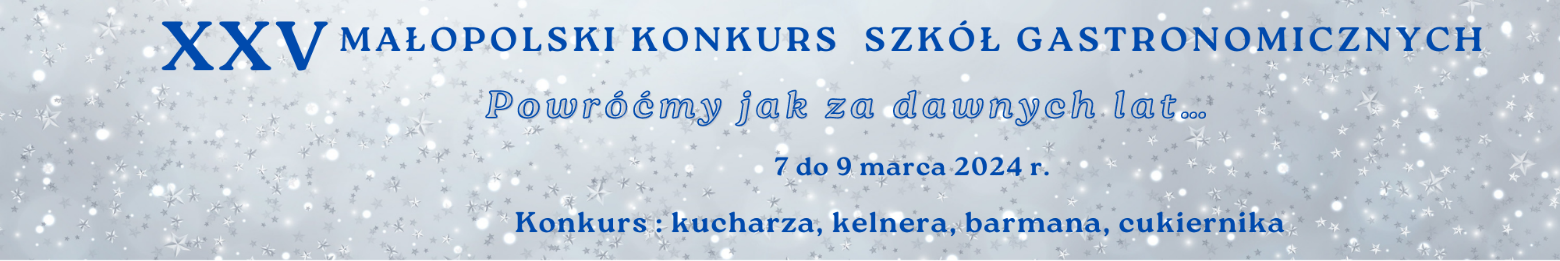 
Bartender Contest Attachment no 3 Student’s first name and surname:Student’s first name and surname:School (name, address, tel. number):School (name, address, tel. number):Teacher’s first name and surname:Teacher’s first name and surname:4.  Name of soft drink:4.  Name of soft drink:5.  Recipe:5.  Recipe:5.  Recipe:5.  Recipe:5.  Recipe:5.  Recipe:Lp.Amount of the ingredientAmount of the ingredientAmount of the ingredientName of the ingredient Name of the ingredient Method of making: Method of making: Method of making: Method of making: Method of making: Method of making: Decoration:Decoration:Decoration:Decoration:Decoration:Decoration:Glasses:Glasses:Glasses:Glasses:Glasses:Glasses:Student’s interests and achievements: Student’s interests and achievements: Student’s interests and achievements: Student’s interests and achievements: Student’s interests and achievements: Student’s interests and achievements: Participant’s Signature 